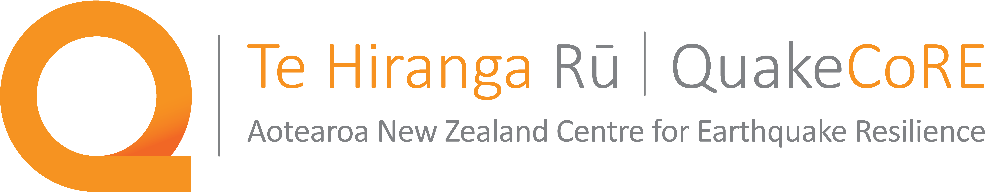 Te Hiranga Rū QuakeCoRE PhD Scholarship Application April 2024All applications must be received by Noon on Wednesday 24 April 2024Applications must be submitted via email to quakecore@canterbury.ac.nz LATE APPLICATIONS WILL NOT BE ACCEPTEDStudent personal detailsThe Following question is optional.Te Hiranga Rū QuakeCoRE is committed to Treaty partnership and to developing a diverse research community. Responses to this question will be used to support our commitment to ensuring equitable opportunities and a diverse community.Institutional Details Application type and research areaDECLARATION (Proposed primary supervisor)I understand that documentation submitted for this application, cannot be returned. I have read and understand the Regulations for this Scholarship and in completing my details below I am accepting the Regulations.In addition to the previous coversheet, the following information must be provided in order and submitted as a single PDF file.  It is the responsibility of the submitter to ensure that applications are complete.  Incomplete applications will not be considered. In the event of an inconsistency between the information provided and the coversheet, the coversheet will be taken as correct.Letter of support (max 2pgs) from the proposed primary supervisor, which should include:the relation the student’s research has to other QuakeCoRE activities and its vision and mission (including how any necessary research-related costs will be met)a statement of intention of the student and the supervisor to sign the collaboration agreement if the application is successful; and the expected date the student will commence the QuakeCoRE Scholarship.A CV (max 2pgs) of the student applicant. The CV should summarize:academic grades in pre-requisite degreesrelevant research experience including papers published and presentations deliveredrelevant leadership activitiesextra-curricular activities.A summary (max 1pg) written by the student detailing their ambitions and future career aspirations. Student’s aspiration statement needs to explicitly comment on why they wish to engage with QuakeCoRE and any existing involvement with QuakeCoRE (if any). Indicate also how they intend to contribute to the broader QuakeCoRE community, including engagement with CEE (Communication, Education & Engagement), Inclusivity and Diversity Committee or QuakeCoRE Student Chapters.A summary (max 1pg) of the research the student proposes to undertake, including progress on the research.  This could be based on the PhD research plan. It can be developed in collaboration with the supervisor but must be written by the student. Research summary must explain how their research explicitly fits with the QuakeCoRE research programme. This summary will form the basis of the research scope for the Post Graduate Student agreement contract if the student is awarded a scholarship.Official transcripts from all universities attended by the student, with translation to English if necessary. Academic transcripts must include, or be accompanied by, an explanation of the grading scale used.  A list of all student financial support which is:securedunder consideration (in which case the expected outcome date should be noted).Details of the nature, extent, and duration of support should also be provided.  A formal letter from the current or past financial support provider also needs to indicate the end date for the existing funding.Two reference letters, from ‘external referees’, such as master’s thesis supervisor, or undergraduate project supervisor, who can comment on the student’s academic background and research potential. These reference letters must be blind to the student and submitted directly by the referees to the PhD supervisor. If listed on CV, DOI for up to 3 journal and/or conference papers the student has published. If DOIs are unavailable PDF copies should be provided as separate PDFs.Checklist for inclusion in the final PDF of application for submission:	Cover sheet (max 2pgs – delete the information sheet (the page after the declaration section) 	Letter of Support from Primary Supervisor (max 2pgs) 	Student CV (max 2pgs) 	Student ambitions and future career aspirations (max 1pg) 	Summary of the proposed research (max 1pg)	Official Student transcripts (with English translation if required) and any explanatory information 	List of student financial support 	2 Reference letters from external referees	DOIs  of ≤3 journal and/or conference papers the student has published (if listed on CV)Legal Last NameFirst Name(s)Preferred First Name(s)Student Number Street AddressSuburbTown/CityCountryEmail AddressDate of BirthDo you require a visa to study in New Zealand?   YesDo you require a visa to study in New Zealand?   NoHas the student previously made an unsuccessful application to QuakeCoRE?    YesHas the student previously made an unsuccessful application to QuakeCoRE?    NoDo you identify as any of the following?    Māori          If known, please provide the name(s) of your iwiDo you identify as any of the following?    PasifikaDo you identify as any of the following?    Engineer that identifies as womanDo you identify as any of the following?    Gender-DiverseName of UniversityDepartment/SchoolPrimary SupervisorOther SupervisorsEarly-career Supervisors[Please indicate if any of the supervisors listed above are early- career researchers. Early-career researchers are considered to be researchers that completed their PhD no more than 7 years ago, as at 31 March 2024, extensions to this timeframe will be considered for parental leave or similar career breaks.][Please indicate if any of the supervisors listed above are early- career researchers. Early-career researchers are considered to be researchers that completed their PhD no more than 7 years ago, as at 31 March 2024, extensions to this timeframe will be considered for parental leave or similar career breaks.]PhD Research TitleScholarship Start Date[Note: Students must commence their PhD study within 6 months of the QuakeCoRE PhD Scholarship Award Letter date][Note: Students must commence their PhD study within 6 months of the QuakeCoRE PhD Scholarship Award Letter date]Is the student currently in Aotearoa New Zealand?    YesIs the student currently in Aotearoa New Zealand?    NoApplication Type 
    3 Year Full Time Scholarship (1.0EFTS)QuakeCoRE Research AreaPlease select one:  DT1☐,  DT2☐,  DT3☐,  DT4☐,  DT5☐,  IP1☐,  IP2☐,  IP3☐,  IP4☐ Please select one:  DT1☐,  DT2☐,  DT3☐,  DT4☐,  DT5☐,  IP1☐,  IP2☐,  IP3☐,  IP4☐ Primary supervisor engagement with QuakeCoRE[Please outline the primary supervisor’s previous engagement with QuakeCoRE (e.g. Annual Meeting attendance, Annual Meeting poster presentation, Research Programme activities, etc.][Please outline the primary supervisor’s previous engagement with QuakeCoRE (e.g. Annual Meeting attendance, Annual Meeting poster presentation, Research Programme activities, etc.]Supervisors’ Full Name:Date:Supervisors’ Email:Supervisors’ Email: